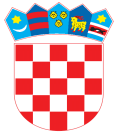           REPUBLIKA HRVATSKA            OPĆINA ZEMUNIK DONJI  OPĆINA ZEMUNIK DONJI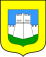         Jedinstveni upravni odjelKlasa: 112-06/21-01/01Urbroj: 2198/04-03-21-03Zemunik Donji, 22. 04. 2021.g.Na temelju članka 17. i 19. stavka 1. i članka 86. Zakona o službenicima i namještenicima u lokalnoj i područnoj (regionalnoj) samoupravi («Narodne novine» broj 86/08, 61/11, 4/18, 112/19 – u daljnjem tekstu: Zakon), pročelnica Jedinstvenog upravnog odjela, objavljujeUPUTE I OBAVIJESTI KANDIDATIMAkoji podnose prijave na javni natječaj za prijamVJEŽBENIKARadi obavljanja vježbeničke prakse u „Narodnim novinama“ broj 42/21 od 21. travnja 2021. godine objavljen je javni natječaj za prijam u službu - viši referent za opće i administrativne poslove – vježbenik, 1 izvršitelj,  u Jedinstveni upravni odjel Općine Zemunik Donji na određeno vrijeme od 12 mjeseci.Od dana objave javnog natječaja u „Narodnim novinama“ počinje teći rok od 8 dana za podnošenje prijava na javni natječaj. Slijedom navedenog, posljednji dan za podnošenje prijava na javni natječaj je 29. travnja 2021. godine. Prijava je podnesena u roku ako je prije isteka roka zaprimljena u pisarnici Općine Zemunik Donji, a ako je prijava upućena poštom preporučeno ili predana ovlaštenom pružatelju poštanskih usluga kao preporučena pošiljka, dan predaje pošti, odnosno ovlaštenom pružatelju poštanskih usluga smatra se danom predaje javnopravnom tijelu kojem je upućena.I.Opis poslova radnog mjesta:  viši referent za opće i administrativne posloveObavlja poslove pisarnice, a osobito primanja i pregleda pismena i drugih dokumenata, njihovog razvrstavanja i raspoređivanja, upisivanja u odgovarajuće evidencije (očevidnike), dostave u rad, otpremanja, razvođenja te njihova čuvanja u pismohrani,Obavlja poslove pismohrane, a osobito poslove čuvanja i izlučivanjapismena te drugih dokumenataObavlja i druge poslove po nalogu Pročelnika.II. Podaci o plaći:Temeljem članka 8. Zakona o plaćama službenika i namještenika u lokalnoj i područnoj (regionalnoj) samoupravi („Narodne novine“ broj 28/10) plaću službenika, odnosno namještenika u upravnim odjelima i službama jedinica lokalne i područne (regionalne) samouprave čini umnožak koeficijenta složenosti poslova radnog mjesta na koje je službenik odnosno namještenik raspoređen i osnovice za obračun plaće, uvećan za 0,5 za svaku navršenu godinu radnog staža.U skladu s člankom 12. Zakona o plaćama u lokalnoj i područnoj (regionalnoj) samoupravi („Narodne novine“ broj 28/10) za vrijeme trajanja vježbeničkog staža vježbenik ima pravo na 85% plaće poslova radnog mjesta najniže složenosti njegove stručne spreme.Koeficijent složenosti poslova radnog mjesta viši referent za opće i administrativne poslove je 1.30 utvrđen temeljem članka 1. Odluke o koeficijentima za obračun plaća službenika i namještenika  Općine Zemunik Donji (Službeni glasnik Općine Zemunik Donji 32/20).Osnovica za izračun plaće utvrđena je Odlukom o visini osnovice za obračun plaća službenika i namještenika Općine Zemunik Donji („Službeni glasnik Općine Zemunik Donji 25/19).III. Način obavljanja prethodne provjere znanja i sposobnosti kandidata:Prethodna provjera znanja i sposobnosti kandidata temelji se na članku 22. Zakona, a provodi je tročlano Povjerenstvo za provedbu javnog natječaja imenovano od strane pročelnice Jedinstvenog upravnog odjela.Pravo pristupa na prethodnu provjeru znanja i sposobnosti imat će kandidati koji dostave pravovremene i potpune prijave te koji udovoljavaju propisanim i objavljenim uvjetima javnog natječaja, a poziv na prethodnu provjeru znanja i sposobnosti biti će objavljen na mrežnoj stranici Općine Zemunik Donji www.zemunik.hr te na oglasnoj ploči Općine Zemunik Donji , najmanje pet dana prije održavanja provjere.Podnositelji nepravodobnih i nepotpunih prijava kao i podnositelji koji ne udovoljavaju propisanim i objavljenim uvjetima javnog natječaja neće se smatrati kandidatima, te će im biti upućena odgovarajuća pisana obavijest.Pravni izvori za pripremanje kandidata za prethodnu provjeru znanja višeg referenta za opće i administrativne poslove - vježbenik1. Zakon o lokalnoj i područnoj (regionalnoj) samoupravi (NN 33/01, 60/01, 129/05, 109/07, 125/08, 36/09, 36/09, 150/11, 144/12, 19/13, 137/15, 123/17, 98/19, 144/20)2. Uredba o uredskom poslovanju (NN 7/2009)3. Statut Općine Zemunik Donji  („Službeni glasnik općine Zemunik Donji 31/20)Prethodna provjera znanja i sposobnosti kandidata obuhvaća:- pisanu provjeru znanja iz područja navedenih u pravnim izvorima za pripremanje  kandidata,-  intervju. Za svaki dio provjere, kandidatima se dodjeljuje broj bodova od 1 do 10, te maksimalan broj bodova koje kandidat može ostvariti na prethodnoj provjeri znanja i sposobnosti je 20 bodova.Pisana provjera znanja sastoji se od ukupno 20 pitanja. Bodovanje pisanog testiranja vršit će se na način da broj točnih odgovora bude podijeljen sa 2, što zaokruženo na jednu decimalu daje broj bodova postignutih na pisanom testu. Maksimalan broj bodova koji kandidat može ostvariti na pisanom testu je 10 bodova.Smatra se da je kandidat položio pisani test ako je ostvario najmanje 50% bodova na provedenom testiranju.S kandidatom koji na pisanom testiranju ostvari najmanje 50% ukupnog mogućeg broja bodova, Povjerenstvo za provedbu oglasa provest će intervju. Povjerenstvo kroz intervju s kandidatima utvrđuje interese, profesionalne ciljeve i motivaciju kandidata za rad na radnom mjestu za koje je podnio prijavu.Intervju se boduje na način da svaki član Povjerenstva boduje kandidata, od 1 do 10, te se zbroj njihovih bodova dijeli s brojem članova Povjerenstva, i dobiveni iznos čini (prosjek) bodovne ocjene.Maksimalan broj bodova koji kandidat može ostvariti na intervjuu je 10 bodova.Riječni i pojmovni skupovi u ovom dokumentu koji imaju rodno značenje, bez obzira jesu li korišteni u muškom i ženskom rodu, odnose se na jednak način na muški i ženski rod.PROČELNICA                                                                      Snježana Ćurković